Управления Роспотребнадзора по Республике Саха (Якутия) от 22.10.2013 № 297-дОтдел санитарного надзора, лицензирования и регистрации Руководителям общеобразовательныхучрежденийРуководителям дошкольных образовательных учреждений(Ф.И.О. законного представителя юридического лица, индивидуального предпринимателя, должностного лица, наименование юридического лица, кому выдается предписание) Предписание № 8863о проведении дополнительных санитарно-противоэпидемических (профилактических) мероприятий «06» декабря 2021г.                                                                                                   г. Якутск                                                                                                                                                                                                          (место выдачи) Егорова Вероника Степановна, специалист-эксперт отдела санитарного надзора, лицензирования и регистрации Управления Роспотребнадзора по Республике Саха (Якутия)(Ф.И.О. и должность лица, выдавшего предписание)В целях оперативного реагирования с учётом складывающейся эпидемиологической обстановки на фоне сезонного подъёма заболеваемости гриппа и ОРВИ, пик которого по многолетним наблюдениям наступает в январе-феврале, в условиях распространения COVID-19 необходимо провести следующие дополнительные противоэпидемические меры в период новогодних праздников с целью уменьшения контактов между людьми и снижения рисков осложнения эпидемической ситуации:Провести разъяснительные работы с учащимися о высоких рисках инфицирования во время поездок и путешествий, важности соблюдения требований масочного и дезинфекционного режима, а также максимального снижения числа контактов с людьми, не состоящими в близком круге общения, в том числе ограничение числа участников семейных торжеств.В учреждениях проведение новогодних праздников для детей со следующими условиями:-исключение совместных мероприятий нескольких групп (классов);-дезинфекция после завершения мероприятия: проведение генеральной уборки с использованием дезинфицирующих средств с вирулентной концентрацией, обеззараживание воздуха;-запрет участия посторонних лиц в учреждении (родители, фотографы, аниматоры и пр.).Усилить медицинское наблюдение за состоянием здоровья персонала и учеников (воспитанников), обеспечить ежедневную двукратную термометрию сотрудников и учеников (воспитанников).Не допускать к посещению учреждения лиц (работников, учеников, воспитанников) с повышенной температурой тела и признаками ОРВИ.Усилить дезинфекционный режим во всех помещениях, режим проветривания, обеззараживание воздуха с применением облучателей. Организовать при входе в учреждение места обработки рук кожными антисептиками или дезинфицирующими салфетками.Не допускать проведение новогодних мероприятий для детей вне учреждения. Представить информацию по выполнению предписания в срок до 10.12.2021г. на электронную почту gdip@14.rospotrebnadzor.ru к.т.356220         (указать обязательные мероприятия, срок их исполнения)* в соответствии с ст. 19.7 КоАП РФ непредставление или несвоевременное представление в государственный орган (должностному лицу) сведений (информации), представление которых предусмотрено законом и необходимо для осуществления этим органом (должностным лицом) его законной деятельности, а равно представление в государственный орган (должностному лицу) таких сведений (информации) в неполном объеме или в искаженном виде, за исключением случаев, предусмотренных статьей 6.16, частью 4 статьи 14.28, статьями 19.7.1, 19.7.2, 19.7.3, 19.7.4, 19.7.5, 19.7.5-1, 19.7.5-2, 19.7.7, 19.8 настоящего Кодекса, -влечет предупреждение или наложение административного штрафа на граждан в размере от ста до трехсот рублей; на должностных лиц - от трехсот до пятисот рублей; на юридических лиц - от трех тысяч до пяти тысяч рублей.Специалист-эксперт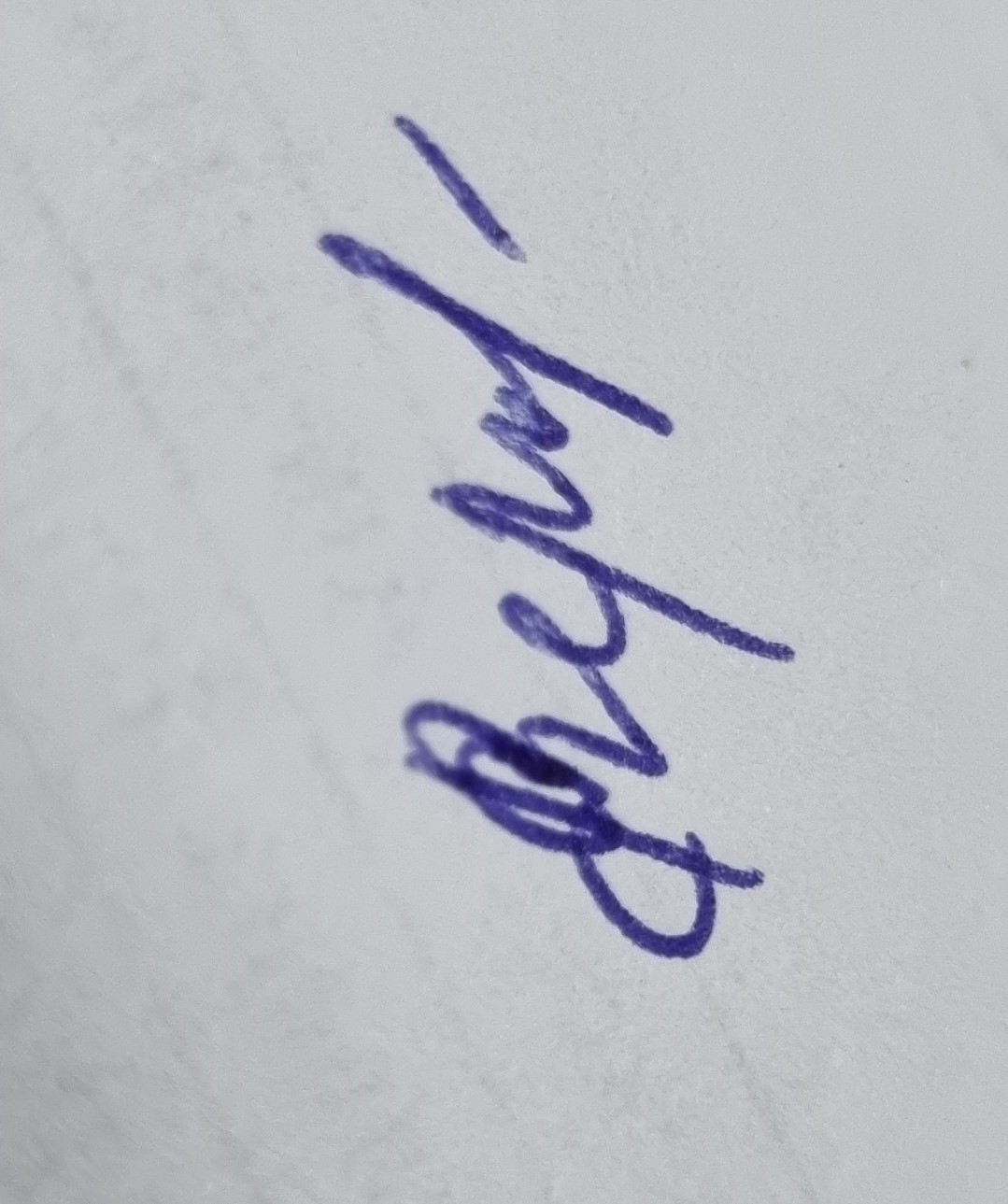 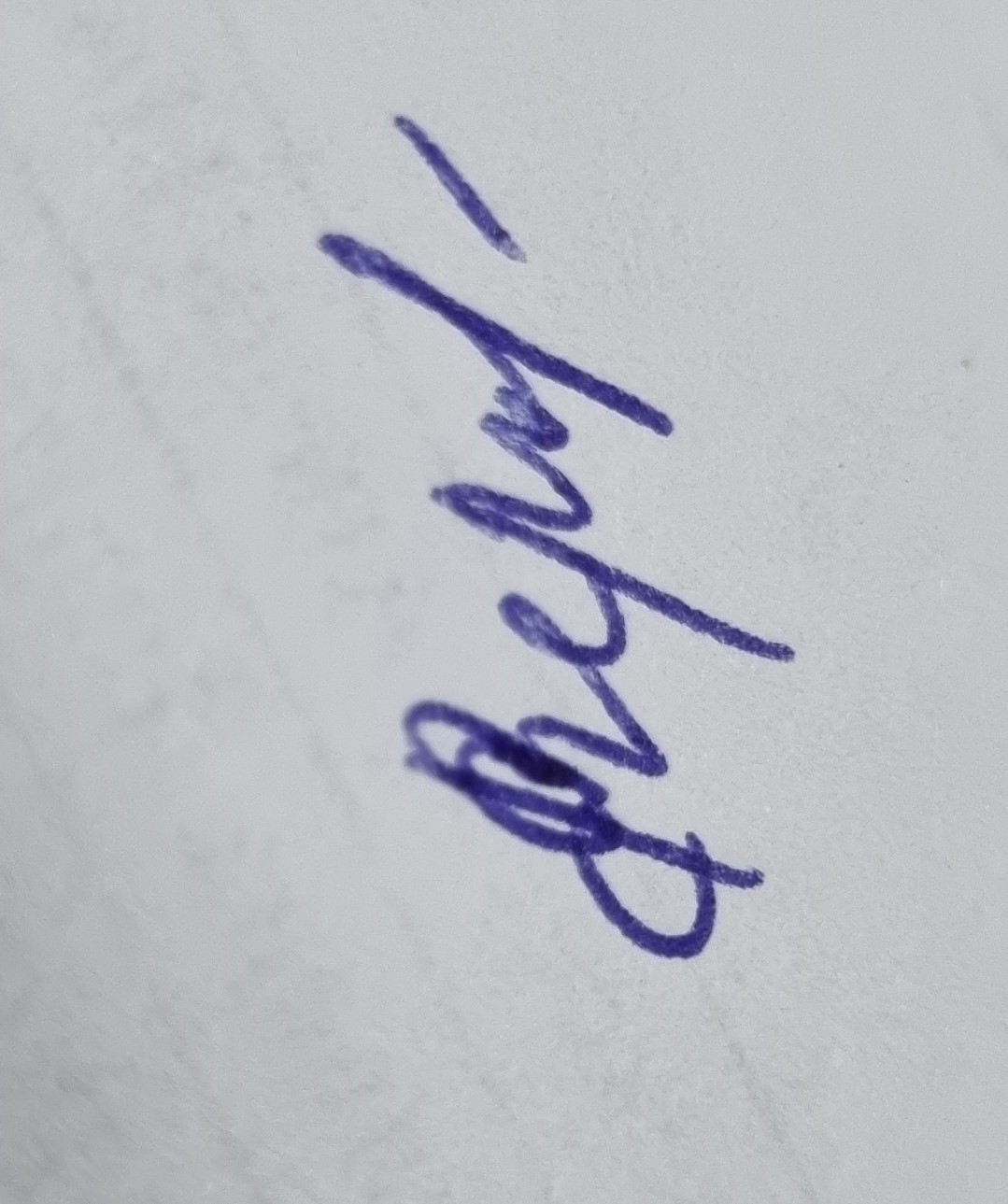 отдела санитарного надзора, лицензирования и регистрации должностное лицо                                   _________________                                                 подписьС предписанием ознакомлен(а): «_____»___________20____ г. __________________________      _________________      _______________(законный представитель                      подпись                фамилия, имя, отчествоюридического лица, ИП,                                              должностное лицо, на которое             возлагается ответственность)     